FHIR public测试服务器用户手册谭红霞 tanhx05@taikanglife.com2016-07-25一、安装Firefox rest插件http://jingyan.baidu.com/article/1876c8529b07e3890b137623.html二、使用测试服务器服务器：http://spark.furore.com/fhir1. get patient URL: http://spark.furore.com/fhir/Patient/d1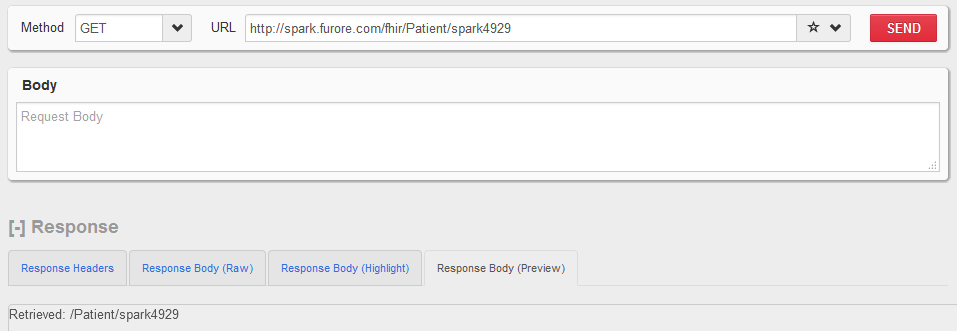 2. post patient URL: http://spark.furore.com/fhir/Patient 参数如下： 返回地址：http://spark.furore.com/fhir/Patient/spark4929 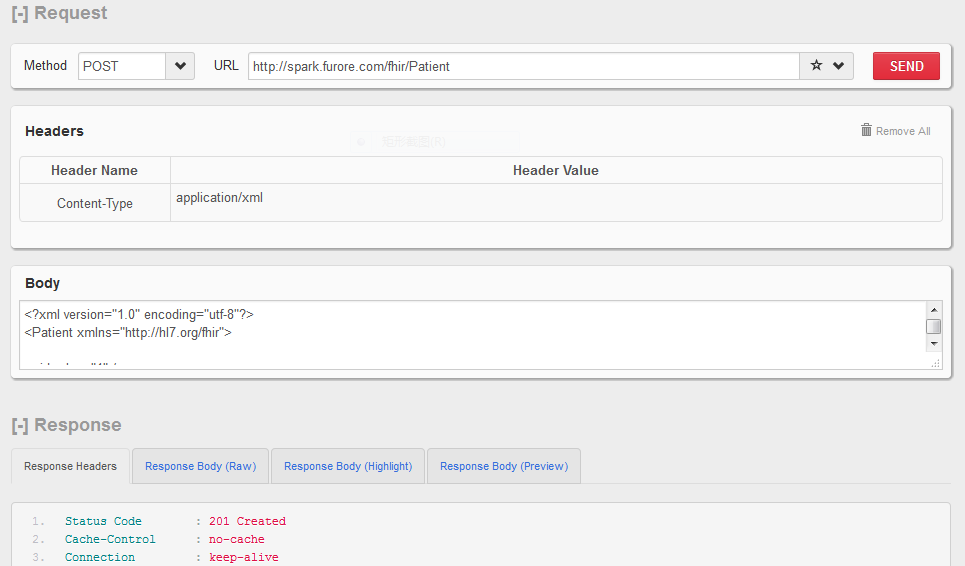 注意：设置head参数 Content-Type3.put patient URL: http://spark.furore.com/fhir/Patient/spark6331 参数如下：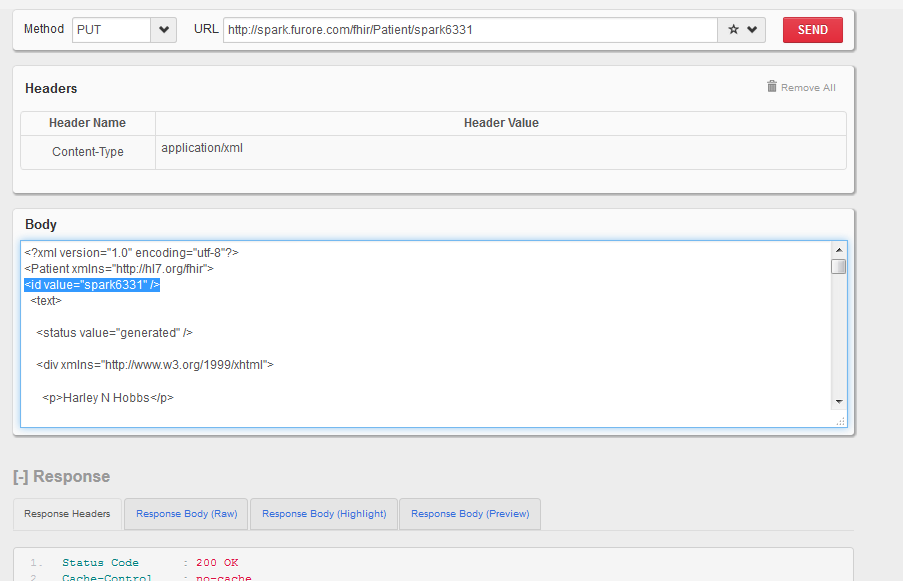 注：必须设置id value正确值4.get history versionURL：http://spark.furore.com/fhir/Patient/spark4929/_history 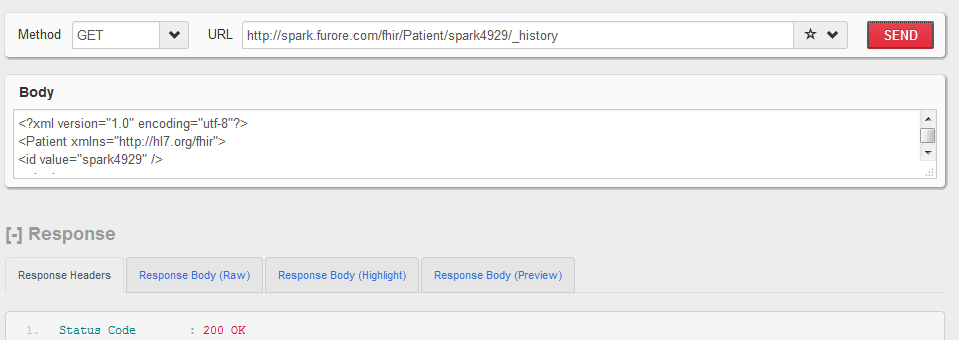 5.delete patientURL: http://spark.furore.com/fhir/Patient/spark4930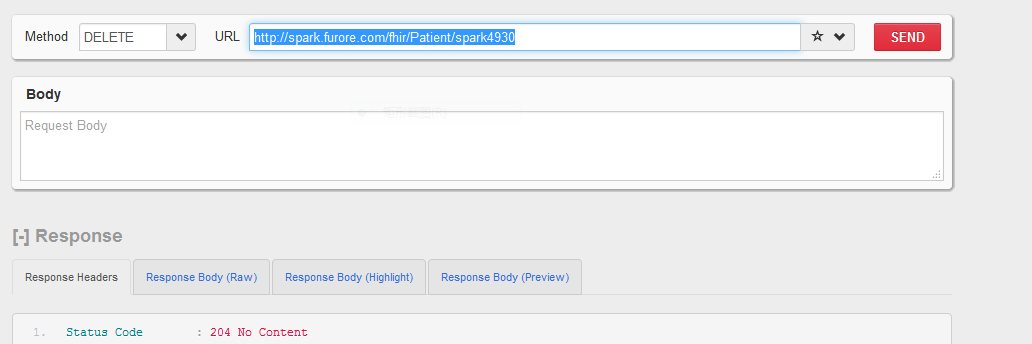 5.search patienthttp://spark.furore.com/fhir/Patient?name=刘康<?xml version="1.0" encoding="utf-8"?><Patient xmlns="http://hl7.org/fhir">  <text>    <status value="generated" />    <div xmlns="http://www.w3.org/1999/xhtml">      <p>Harley N Hobbs</p>      <p>16 Pier Road</p>      <p>STANWARDINE IN THE FIELDS</p>      <p>SY4 7IW</p>      <p>Date of birth: 1966-06-07</p>    </div>  </text>  <identifier>    <use value="official" />    <type>      <coding>        <code value="SSN" />      </coding>    </type>    <system value="http://hl7.org/fhir/sid/us-ssn" />    <value value="1" />  </identifier>  <active value="true" />  <name>    <use value="official" />    <family value="Hobbs" />    <given value="Harley" />  </name>  <telecom>    <system value="phone" />    <value value="077 8169 8899" />    <use value="home" />  </telecom>  <gender value="male" />  <birthDate value="1966-06-07" />  <deceasedBoolean value="false" />  <address>    <use value="home" />    <text value="16 Pier Road, STANWARDINE IN THE FIELDS, SY4 7IW" />    <line value="16 Pier Road" />    <city value="STANWARDINE IN THE FIELDS" />    <postalCode value="SY4 7IW" />  </address>  <careProvider>    <reference value="Organization/1" />  </careProvider></Patient><?xml version="1.0" encoding="utf-8"?><Patient xmlns="http://hl7.org/fhir"><id value="spark6331" />  <text>    <status value="generated" />    <div xmlns="http://www.w3.org/1999/xhtml">      <p>Harley N Hobbs</p>      <p>16 Pier Road</p>      <p>STANWARDINE IN THE FIELDS</p>      <p>SY4 7IW</p>      <p>Date of birth: 1966-06-07</p>    </div>  </text>  <identifier>    <use value="official" />    <type>      <coding>        <code value="SSN" />      </coding>    </type>    <system value="http://hl7.org/fhir/sid/us-ssn" />    <value value="1" />  </identifier>  <active value="true" />  <name>    <use value="official" />    <family value="Hobbs" />    <given value="Harley-test" />  </name>  <telecom>    <system value="phone" />    <value value="077 8169 8899" />    <use value="home" />  </telecom>  <gender value="male" />  <birthDate value="1966-06-07" />  <deceasedBoolean value="false" />  <address>    <use value="home" />    <text value="16 Pier Road, STANWARDINE IN THE FIELDS, SY4 7IW" />    <line value="16 Pier Road" />    <city value="STANWARDINE IN THE FIELDS" />    <postalCode value="SY4 7IW" />  </address>  <careProvider>    <reference value="Organization/1" />  </careProvider></Patient>